Supplemental Material - Figures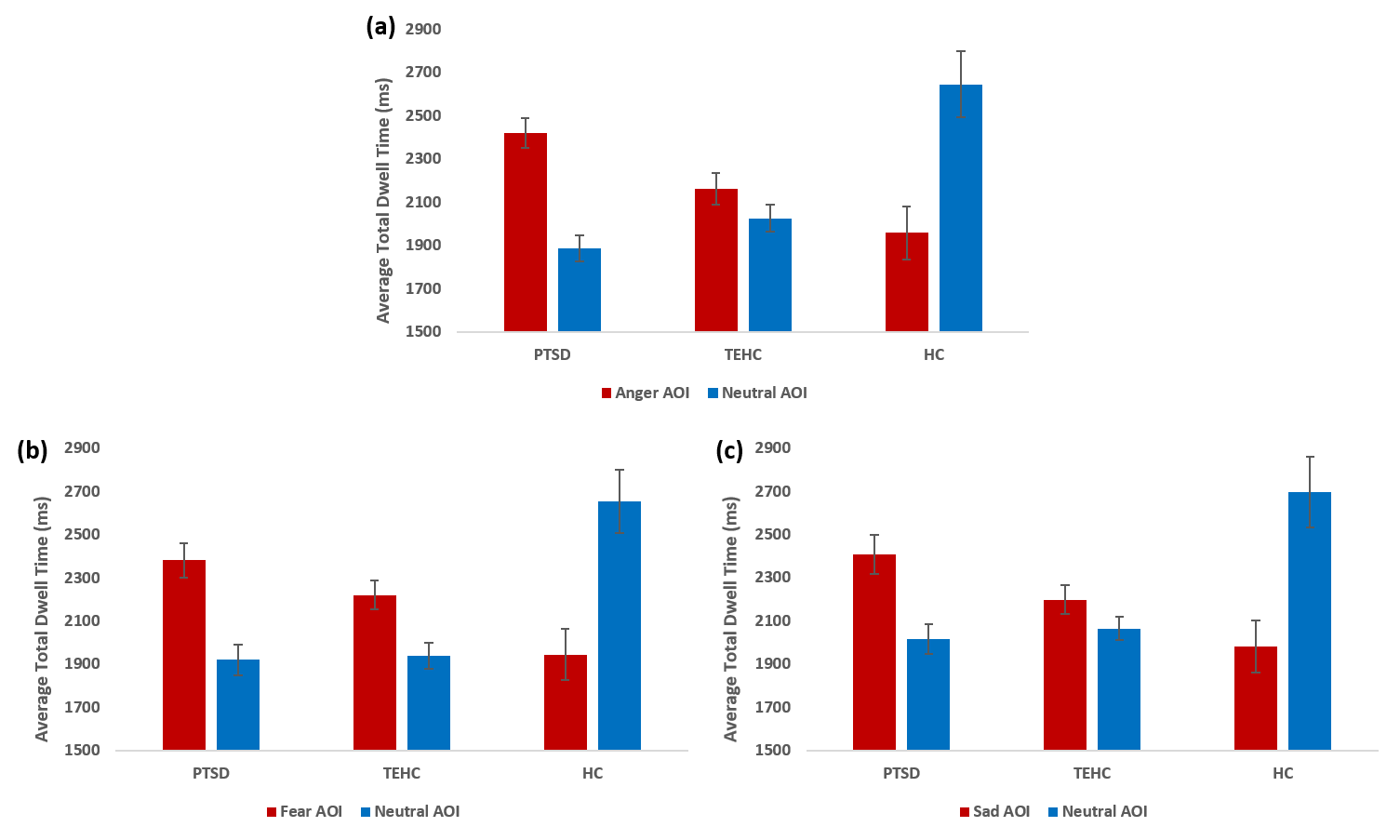 Fig. S1. Mean averaged total dwell time by AOI and Group for (a) anger-neutral; (b) fear-neutral; and (c) sad-neutral matrices. Higher values indicate higher mean average dwell time in milliseconds. Error bars denote standard error of the mean. 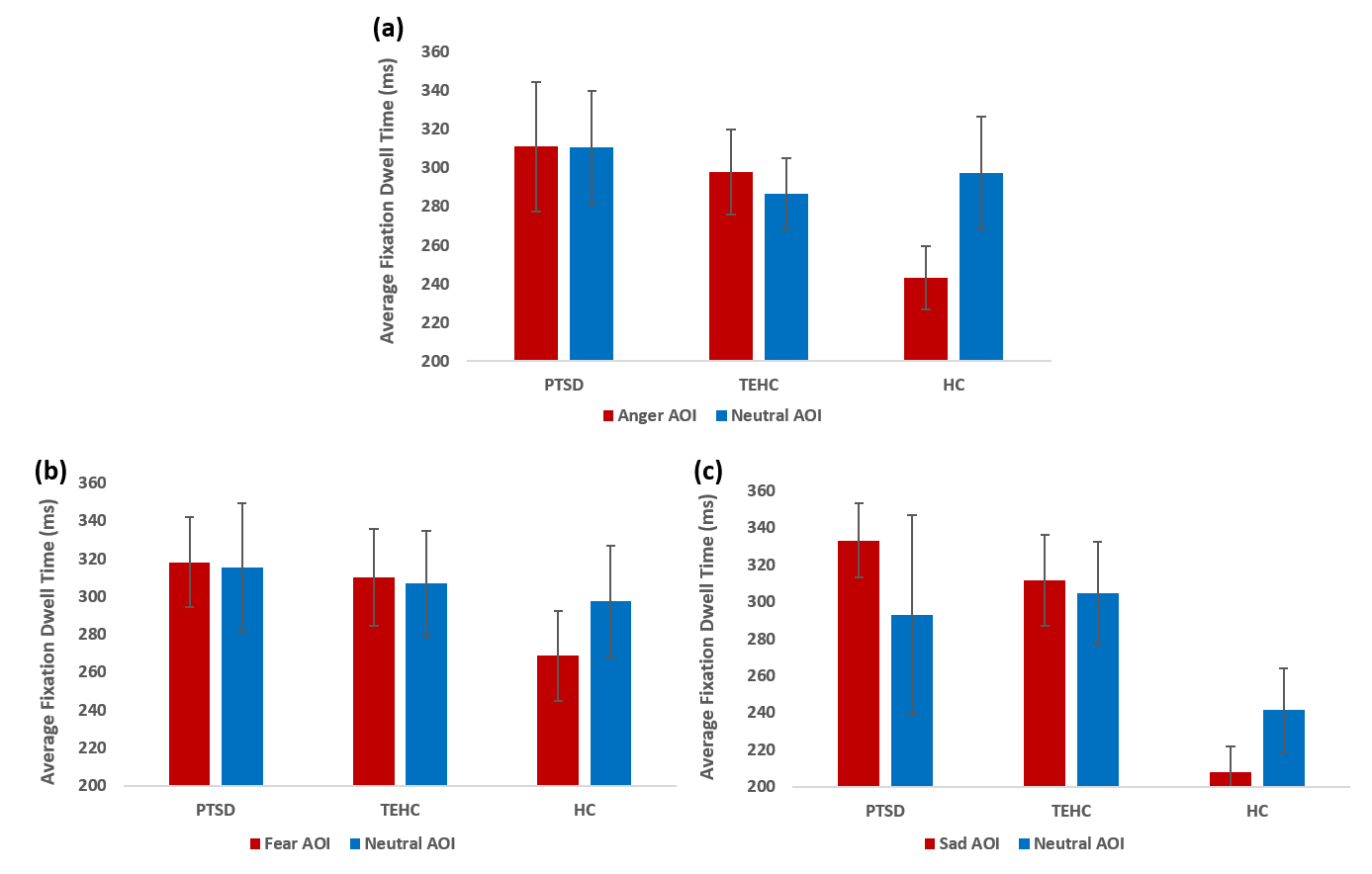 Fig. S2. Averaged first fixation dwell time by AOI and Group for (a) anger-neutral; (b) fear-neutral; and (c) sad-neutral matrices. Higher values indicate higher average dwell time in milliseconds. Error bars denote standard error of the mean. 